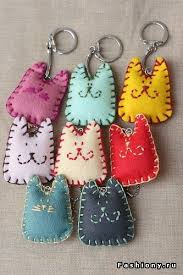 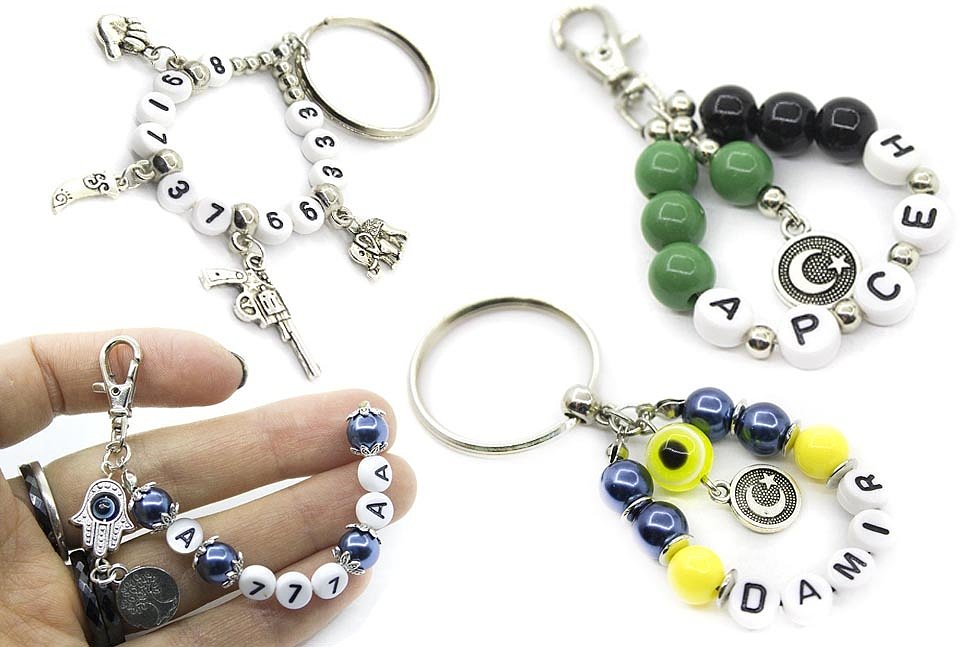 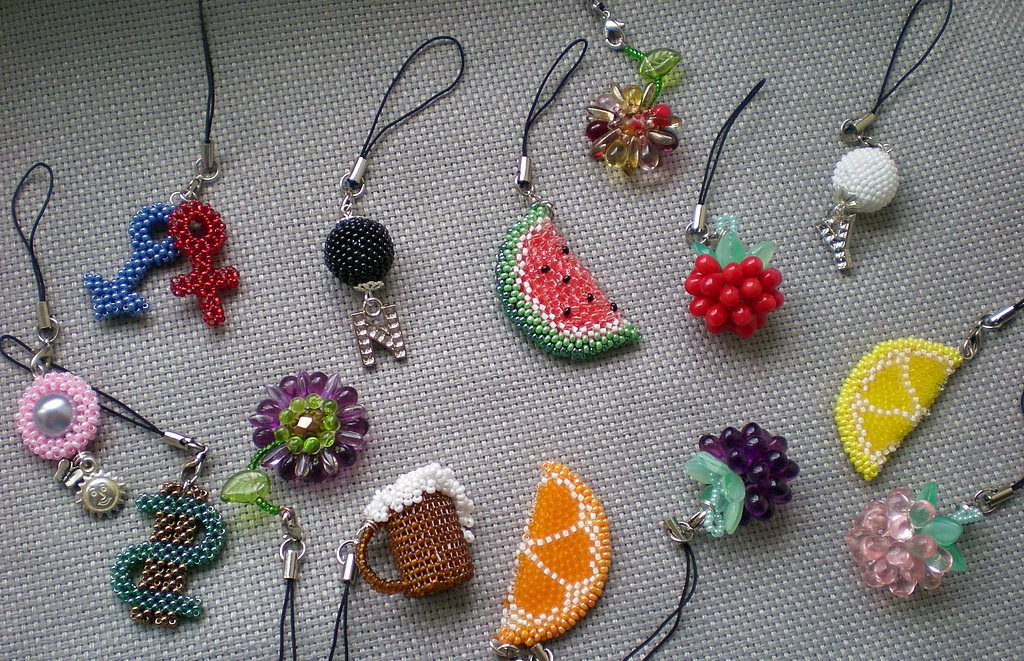 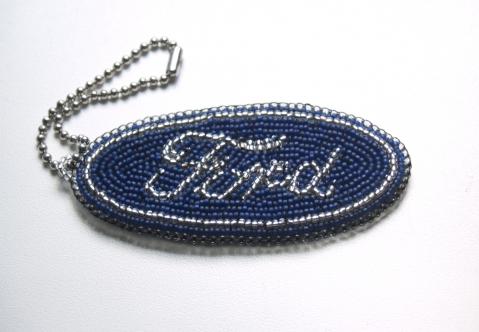 https://www.liveinternet.ru/users/liilyy/rubric/5437022/http://www.samotuzhky.com.ua/11144https://podelki.guru/brelok-svoimi-rukamihttp://21vu.ru/mk/38257-master-klass-suvenir-magnit-na-holodilnik-hryusha-simvol-goda